TERMES DE RÉFÉRENCE POURL’EQUIPEMENT ET MISE EN MARCHE DU RADIO LOCAL AU PROFIT DE L’ISET DE SILIANA1. CONTEXTEDans le cadre du Modernisation de l’Enseignement Supérieur en soutien à l’Employabilité (PROMESSE) financé en partie par l’accord de prêt n° 8590-TN entre la Banque Internationale pour la Reconstruction et le Développement (BIRD) et le Ministère de l’Enseignement Supérieur et de la Recherche Scientifique (MESRS), Institut Supérieur des Etudes Technologiques de Siliana a bénéficié d’un projet PAQ-DGSEDans ce cadre, l’Institut Supérieur des Etudes Technologiques de Siliana invite, par la présente demande, les entreprises intéressés à manifester leur intérêt pour l’équipement et mise en marche du radio local par les matériels indiqués dans le paragraphe 2 « OBJECTIFS DE LA MISSION ».2. OBJECTIFS DE LA MISSIONLes objectifs de la mission sont les suivants :ARTICLE 3 : Réception et mise à l’essai des équipements :La réception est prévue à 30 jours après la date de réception de bon de commande de la part du fournisseur et assurée par le comité de réception des offres.Le fournisseur doit fournir toute la documentation relative aux différents équipements retenus et assurer la prise en main de ce matériel aux personnels présents à cet effet.ARTICLE 4 : Variation des prix :La présente consultation est à caractère ferme et non révisable.ARTICLE 5 : Participation et sélection des offres :Chaque soumissionnaire peut participer à un ou la totalité des articles ans chaque lot selon ses capacités.La sélection se fait par article et les fournisseurs sélectionnés qui ont respecté les caractéristiques techniques seront maintenues et par la suite le choix se fait par le moins disant.ARTICLE 6 : Mode de paiement :Le paiement définitif se fera après réception provisoire des équipements, sans aucune réserve, sur présentation du bon de commande et de la facture en quatre exemplaires signés et approuvés par l’administration et par l’entreprise.ARTICLE 7 : Variation en nature et en quantité admise :La commission de dépouillement est passible d’accepter ou de rejeter des lots et/ou des articles et de diminuer les quantités correspondantes qui sont inscrites dans le cahier des charges sous prétexte d’insuffisance du budget réservé à cette consultation.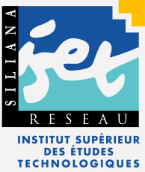 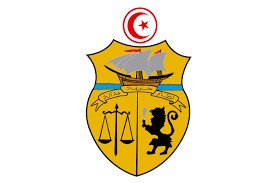 REPUBLIQUE TUNISIENNEMINISTERE DE L’ENSEIGNEMENT SUPERIEURET DE LA RECHERCHE SCIENTIFIQUEProjet PROMESSE - 08/2022 PAQ DGSEArticlesDésignationQuantitéEnceinte acoustiqueEnceinte acoustique active 400 W rms /800 W peak Connectivité : Bluetooth – USB02 Haut-parleurs 15’’ 01Console de mixageConsole de mixage analogique passive 4 entrées pour micro en XLR 2 Entrés Jack 6.5 BluetoothUSB.01Microphone sans filMicrophone sans fil UHF  1 récepteur1 microphone à main libre émetteur  1 microphone serre tête émetteur01Support métallique de baffle Charge maximum : 60Kg / piedHauteur minimale : 120 cmHauteur maximum : 150 cmDiamètre du tube : 35mm02Support de microphone avec perchePied de microphone avec longue perche et support micro - Hauteur réglable de 92 à 158cm01Câbles de raccordements entre le mixeur et les enceintes acoustiquesCâble approprié pour connecter les sorties – entrées d’enceinte acoustique, mixeur, microphone, etc.02Microphone filaire dynamique avec câbleMicrophone Vocal dynamique filaire professionnel, avec câble XLR à 6.35mm,01DRESSE PAR LA Direction DE L’institut superieur des etudes technologiques de SILIANAsiliana LE, ..........................LU ET ACCEPTE PAR LE SOUMISSIONNAIRE………………… LE,............................